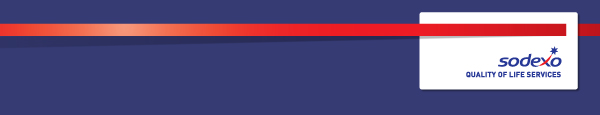 Function:Function:Function:Function:Defence & Government ServicesDefence & Government ServicesDefence & Government ServicesDefence & Government ServicesDefence & Government ServicesDefence & Government ServicesDefence & Government ServicesDefence & Government ServicesDefence & Government ServicesPosition:  Position:  Position:  Position:  Central Production Unit Manager (CPU) – CPU ManagerCentral Production Unit Manager (CPU) – CPU ManagerCentral Production Unit Manager (CPU) – CPU ManagerCentral Production Unit Manager (CPU) – CPU ManagerCentral Production Unit Manager (CPU) – CPU ManagerCentral Production Unit Manager (CPU) – CPU ManagerCentral Production Unit Manager (CPU) – CPU ManagerCentral Production Unit Manager (CPU) – CPU ManagerCentral Production Unit Manager (CPU) – CPU ManagerJob holder:Job holder:Job holder:Job holder:Date (in job since):Date (in job since):Date (in job since):Date (in job since):Immediate manager 
(N+1 Job title and name):Immediate manager 
(N+1 Job title and name):Immediate manager 
(N+1 Job title and name):Immediate manager 
(N+1 Job title and name):Food Services ManagerFood Services ManagerFood Services ManagerFood Services ManagerFood Services ManagerFood Services ManagerFood Services ManagerFood Services ManagerFood Services ManagerAdditional reporting line to:Additional reporting line to:Additional reporting line to:Additional reporting line to:Guest Services ManagerGuest Services ManagerGuest Services ManagerGuest Services ManagerGuest Services ManagerGuest Services ManagerGuest Services ManagerGuest Services ManagerGuest Services ManagerPosition location:Position location:Position location:Position location:Colchester PFI – Central Production Unit (CPU)Colchester PFI – Central Production Unit (CPU)Colchester PFI – Central Production Unit (CPU)Colchester PFI – Central Production Unit (CPU)Colchester PFI – Central Production Unit (CPU)Colchester PFI – Central Production Unit (CPU)Colchester PFI – Central Production Unit (CPU)Colchester PFI – Central Production Unit (CPU)Colchester PFI – Central Production Unit (CPU)1.  Purpose of the Job – State concisely the aim of the job.  1.  Purpose of the Job – State concisely the aim of the job.  1.  Purpose of the Job – State concisely the aim of the job.  1.  Purpose of the Job – State concisely the aim of the job.  1.  Purpose of the Job – State concisely the aim of the job.  1.  Purpose of the Job – State concisely the aim of the job.  1.  Purpose of the Job – State concisely the aim of the job.  1.  Purpose of the Job – State concisely the aim of the job.  1.  Purpose of the Job – State concisely the aim of the job.  1.  Purpose of the Job – State concisely the aim of the job.  1.  Purpose of the Job – State concisely the aim of the job.  1.  Purpose of the Job – State concisely the aim of the job.  1.  Purpose of the Job – State concisely the aim of the job.  The overall accountability and responsibility for all aspects of the food production operation within the CPU including purchasing, storage, preparation, cooking, packaging and distribution of a rage of ambient, chilled and frozen dishes or ingredients to various kitchens within Colchester PFI contract in an efficient, safe and profitable mannerEnsure that all UK and EU food safety legislation and  other risk analysis systems where appropriate are in placeEmbrace the principles of Collaborative Business Relationships (BS11000), in line with Sodexo’s vision and valuesThe overall accountability and responsibility for all aspects of the food production operation within the CPU including purchasing, storage, preparation, cooking, packaging and distribution of a rage of ambient, chilled and frozen dishes or ingredients to various kitchens within Colchester PFI contract in an efficient, safe and profitable mannerEnsure that all UK and EU food safety legislation and  other risk analysis systems where appropriate are in placeEmbrace the principles of Collaborative Business Relationships (BS11000), in line with Sodexo’s vision and valuesThe overall accountability and responsibility for all aspects of the food production operation within the CPU including purchasing, storage, preparation, cooking, packaging and distribution of a rage of ambient, chilled and frozen dishes or ingredients to various kitchens within Colchester PFI contract in an efficient, safe and profitable mannerEnsure that all UK and EU food safety legislation and  other risk analysis systems where appropriate are in placeEmbrace the principles of Collaborative Business Relationships (BS11000), in line with Sodexo’s vision and valuesThe overall accountability and responsibility for all aspects of the food production operation within the CPU including purchasing, storage, preparation, cooking, packaging and distribution of a rage of ambient, chilled and frozen dishes or ingredients to various kitchens within Colchester PFI contract in an efficient, safe and profitable mannerEnsure that all UK and EU food safety legislation and  other risk analysis systems where appropriate are in placeEmbrace the principles of Collaborative Business Relationships (BS11000), in line with Sodexo’s vision and valuesThe overall accountability and responsibility for all aspects of the food production operation within the CPU including purchasing, storage, preparation, cooking, packaging and distribution of a rage of ambient, chilled and frozen dishes or ingredients to various kitchens within Colchester PFI contract in an efficient, safe and profitable mannerEnsure that all UK and EU food safety legislation and  other risk analysis systems where appropriate are in placeEmbrace the principles of Collaborative Business Relationships (BS11000), in line with Sodexo’s vision and valuesThe overall accountability and responsibility for all aspects of the food production operation within the CPU including purchasing, storage, preparation, cooking, packaging and distribution of a rage of ambient, chilled and frozen dishes or ingredients to various kitchens within Colchester PFI contract in an efficient, safe and profitable mannerEnsure that all UK and EU food safety legislation and  other risk analysis systems where appropriate are in placeEmbrace the principles of Collaborative Business Relationships (BS11000), in line with Sodexo’s vision and valuesThe overall accountability and responsibility for all aspects of the food production operation within the CPU including purchasing, storage, preparation, cooking, packaging and distribution of a rage of ambient, chilled and frozen dishes or ingredients to various kitchens within Colchester PFI contract in an efficient, safe and profitable mannerEnsure that all UK and EU food safety legislation and  other risk analysis systems where appropriate are in placeEmbrace the principles of Collaborative Business Relationships (BS11000), in line with Sodexo’s vision and valuesThe overall accountability and responsibility for all aspects of the food production operation within the CPU including purchasing, storage, preparation, cooking, packaging and distribution of a rage of ambient, chilled and frozen dishes or ingredients to various kitchens within Colchester PFI contract in an efficient, safe and profitable mannerEnsure that all UK and EU food safety legislation and  other risk analysis systems where appropriate are in placeEmbrace the principles of Collaborative Business Relationships (BS11000), in line with Sodexo’s vision and valuesThe overall accountability and responsibility for all aspects of the food production operation within the CPU including purchasing, storage, preparation, cooking, packaging and distribution of a rage of ambient, chilled and frozen dishes or ingredients to various kitchens within Colchester PFI contract in an efficient, safe and profitable mannerEnsure that all UK and EU food safety legislation and  other risk analysis systems where appropriate are in placeEmbrace the principles of Collaborative Business Relationships (BS11000), in line with Sodexo’s vision and valuesThe overall accountability and responsibility for all aspects of the food production operation within the CPU including purchasing, storage, preparation, cooking, packaging and distribution of a rage of ambient, chilled and frozen dishes or ingredients to various kitchens within Colchester PFI contract in an efficient, safe and profitable mannerEnsure that all UK and EU food safety legislation and  other risk analysis systems where appropriate are in placeEmbrace the principles of Collaborative Business Relationships (BS11000), in line with Sodexo’s vision and valuesThe overall accountability and responsibility for all aspects of the food production operation within the CPU including purchasing, storage, preparation, cooking, packaging and distribution of a rage of ambient, chilled and frozen dishes or ingredients to various kitchens within Colchester PFI contract in an efficient, safe and profitable mannerEnsure that all UK and EU food safety legislation and  other risk analysis systems where appropriate are in placeEmbrace the principles of Collaborative Business Relationships (BS11000), in line with Sodexo’s vision and valuesThe overall accountability and responsibility for all aspects of the food production operation within the CPU including purchasing, storage, preparation, cooking, packaging and distribution of a rage of ambient, chilled and frozen dishes or ingredients to various kitchens within Colchester PFI contract in an efficient, safe and profitable mannerEnsure that all UK and EU food safety legislation and  other risk analysis systems where appropriate are in placeEmbrace the principles of Collaborative Business Relationships (BS11000), in line with Sodexo’s vision and valuesThe overall accountability and responsibility for all aspects of the food production operation within the CPU including purchasing, storage, preparation, cooking, packaging and distribution of a rage of ambient, chilled and frozen dishes or ingredients to various kitchens within Colchester PFI contract in an efficient, safe and profitable mannerEnsure that all UK and EU food safety legislation and  other risk analysis systems where appropriate are in placeEmbrace the principles of Collaborative Business Relationships (BS11000), in line with Sodexo’s vision and values2. 	Dimensions – Point out the main figures / indicators to give some insight on the “volumes” managed by the position and/or the activity of the Department.2. 	Dimensions – Point out the main figures / indicators to give some insight on the “volumes” managed by the position and/or the activity of the Department.2. 	Dimensions – Point out the main figures / indicators to give some insight on the “volumes” managed by the position and/or the activity of the Department.2. 	Dimensions – Point out the main figures / indicators to give some insight on the “volumes” managed by the position and/or the activity of the Department.2. 	Dimensions – Point out the main figures / indicators to give some insight on the “volumes” managed by the position and/or the activity of the Department.2. 	Dimensions – Point out the main figures / indicators to give some insight on the “volumes” managed by the position and/or the activity of the Department.2. 	Dimensions – Point out the main figures / indicators to give some insight on the “volumes” managed by the position and/or the activity of the Department.2. 	Dimensions – Point out the main figures / indicators to give some insight on the “volumes” managed by the position and/or the activity of the Department.2. 	Dimensions – Point out the main figures / indicators to give some insight on the “volumes” managed by the position and/or the activity of the Department.2. 	Dimensions – Point out the main figures / indicators to give some insight on the “volumes” managed by the position and/or the activity of the Department.2. 	Dimensions – Point out the main figures / indicators to give some insight on the “volumes” managed by the position and/or the activity of the Department.2. 	Dimensions – Point out the main figures / indicators to give some insight on the “volumes” managed by the position and/or the activity of the Department.2. 	Dimensions – Point out the main figures / indicators to give some insight on the “volumes” managed by the position and/or the activity of the Department.Revenue EBIT growth:EBIT growth:tbcGrowth type:n/aOutsourcing rate:n/aRegion  WorkforcetbctbcRevenue EBIT margin:EBIT margin:Growth type:n/aOutsourcing rate:n/aRegion  WorkforcetbctbcRevenue Net income growth:Net income growth:Growth type:n/aOutsourcing growth rate:n/aHR in Region tbctbcRevenue Cash conversion:Cash conversion:tbcGrowth type:n/aOutsourcing growth rate:n/aHR in Region tbctbcCharacteristicsCharacteristicsKey Performance Indicators (KPIs)Achieve the budget set for the central production unitPass all internal and external company, client and local authority audits and inspectionsMaintain professional working standards at all times, working within the requirements of company health and safety procedures and maintain all records ensuring company and legislative complianceEffective communication with line manager, team customer and client organizationCompletion of team briefs, PDRs and improved employee engagementKey Performance Indicators (KPIs)Achieve the budget set for the central production unitPass all internal and external company, client and local authority audits and inspectionsMaintain professional working standards at all times, working within the requirements of company health and safety procedures and maintain all records ensuring company and legislative complianceEffective communication with line manager, team customer and client organizationCompletion of team briefs, PDRs and improved employee engagementKey Performance Indicators (KPIs)Achieve the budget set for the central production unitPass all internal and external company, client and local authority audits and inspectionsMaintain professional working standards at all times, working within the requirements of company health and safety procedures and maintain all records ensuring company and legislative complianceEffective communication with line manager, team customer and client organizationCompletion of team briefs, PDRs and improved employee engagementKey Performance Indicators (KPIs)Achieve the budget set for the central production unitPass all internal and external company, client and local authority audits and inspectionsMaintain professional working standards at all times, working within the requirements of company health and safety procedures and maintain all records ensuring company and legislative complianceEffective communication with line manager, team customer and client organizationCompletion of team briefs, PDRs and improved employee engagementKey Performance Indicators (KPIs)Achieve the budget set for the central production unitPass all internal and external company, client and local authority audits and inspectionsMaintain professional working standards at all times, working within the requirements of company health and safety procedures and maintain all records ensuring company and legislative complianceEffective communication with line manager, team customer and client organizationCompletion of team briefs, PDRs and improved employee engagementKey Performance Indicators (KPIs)Achieve the budget set for the central production unitPass all internal and external company, client and local authority audits and inspectionsMaintain professional working standards at all times, working within the requirements of company health and safety procedures and maintain all records ensuring company and legislative complianceEffective communication with line manager, team customer and client organizationCompletion of team briefs, PDRs and improved employee engagementKey Performance Indicators (KPIs)Achieve the budget set for the central production unitPass all internal and external company, client and local authority audits and inspectionsMaintain professional working standards at all times, working within the requirements of company health and safety procedures and maintain all records ensuring company and legislative complianceEffective communication with line manager, team customer and client organizationCompletion of team briefs, PDRs and improved employee engagementKey Performance Indicators (KPIs)Achieve the budget set for the central production unitPass all internal and external company, client and local authority audits and inspectionsMaintain professional working standards at all times, working within the requirements of company health and safety procedures and maintain all records ensuring company and legislative complianceEffective communication with line manager, team customer and client organizationCompletion of team briefs, PDRs and improved employee engagementKey Performance Indicators (KPIs)Achieve the budget set for the central production unitPass all internal and external company, client and local authority audits and inspectionsMaintain professional working standards at all times, working within the requirements of company health and safety procedures and maintain all records ensuring company and legislative complianceEffective communication with line manager, team customer and client organizationCompletion of team briefs, PDRs and improved employee engagementKey Performance Indicators (KPIs)Achieve the budget set for the central production unitPass all internal and external company, client and local authority audits and inspectionsMaintain professional working standards at all times, working within the requirements of company health and safety procedures and maintain all records ensuring company and legislative complianceEffective communication with line manager, team customer and client organizationCompletion of team briefs, PDRs and improved employee engagementKey Performance Indicators (KPIs)Achieve the budget set for the central production unitPass all internal and external company, client and local authority audits and inspectionsMaintain professional working standards at all times, working within the requirements of company health and safety procedures and maintain all records ensuring company and legislative complianceEffective communication with line manager, team customer and client organizationCompletion of team briefs, PDRs and improved employee engagement3. 	Organisation chart – Indicate schematically the position of the job within the organisation. It is sufficient to indicate one hierarchical level above (including possible functional boss) and, if applicable, one below the position. In the horizontal direction, the other jobs reporting to the same superior should be indicated.4. Context and main issues – Describe the most difficult types of problems the jobholder has to face (internal or external to Sodexo) and/or the regulations, guidelines, practices that are to be adhered to.Ability to be flexible in order to meet the needs and demands of the client and customer organisationTravel and overnight stay maybe required to undertake training and other business requirementsMaintain and develop knowledge base with regards to food production, health and safety, food safety and legislative compliance Occasional weekend working may be required5.  Main assignments – Indicate the main activities / duties to be conducted in the job.FinancePrepare and present the annual budget and business plan in conjunction with the Food Services Manager, Guest Services Manager and Commercial Finance Manager Ensuring all financial and trading deadlines are met to ensure accurate and compliant budgetary and financial controlsEffective P&L management of the contract to deliver on budget. To include but not limited to:Review actual performance against budget with management team and create action plan to correct any shortfall identifiedIdentify improvements to service provision by evaluating and reviewing traditional methods and working practicesIdentify and implement new ideas and innovations within the contract subject to a service managers approvalPreparation of accurate forecast, financial reports Implementation of amendmentsContract and company complianceEnsure that robust control procedures are implemented and maintained so as to minimise wastage/shrinkage during production, the storage and distribution of stock and to maintain the security of the premise, stock, cash and physical assetsIdentify amendments and manage process with managerEnsure authorisation is obtained from Manager prior to undertaking any additional servicesImplement action plans to close out any areas of shortfall identified in contract audits such as, LSI, Safeguard and internal and external auditsPlan, implement, monitor and control the quality of service to the company and contractual standardsEnsure compliance with all current legislation and cook chill guidelines, including Hazard Analysis and Critical Control Points (HACCP) in role of HACCP Team LeaderMaintaining an up to date knowledge of food and health and safety legislation identifying changes and developments to meet legislation and your SME status within the Colchester PFIMaintain IIP and / or ISO standardsHygiene, Health and SafetyComply with all company and client policies, site rules and statutory regulations relating to health and safety, safe working practices, hygiene, cleanliness, fire and COSHH. This will include your awareness of any specific hazards in your work place and correct utilisation of required personal protective equipment Attend to and take all necessary action, statutory or otherwise, in the event of incidents or accident, fire, theft, loss, damage, unfit food, or other irregularities and take such action as may be appropriatePersonnel and TrainingComply with all relevant Sodexo and client policies and proceduresResponsible for the completion of EPAs/PDRs for your team. Continually review and identify staff training and development needs in conjunction with PDR’s and L&DAttend and deliver team briefs, huddles and meetings. Attend company training coursesManage all employee related matters within CPU to include but limited to staff recognition, productivity, performance, disciplinary and capability within unit and where necessary involve HR to ensure compliance and achieve the business goalsEnsure that recruitment procedures are correctly followed and that any recruitment is correctly authorized including security and immigration processes General ResponsibilitiesDeveloping and maintain a range of cook chill products suitable for chilling/freezing and reheating that meet the client/customer requirementsMaintain and record daily formal and informal communications with client and customersAttend formal and informal meetingsEnsure client requests  are responded to in a timely manner, promoting Sodexo in a professional and business-like manner at all timesCarry out other reasonable tasks and/or instructions as directed by management6.  Accountabilities – Give the 3 to 5 key outputs of the position vis-à-vis the organization; they should focus on end results, not duties or activities.Maintain and develop a positive working culture and environment for all colleagues through sound leadership, effective communication and delegationManagement of client relationships and expectations. Maintain formal and informal communications with both client and customerManage all aspects of Health and Safety, Environment and Quality Assurance. Role modelling safe behaviour and reporting unsafe behaviour, near misses and accidents/incidents to management in a timely mannerMaintaining company compliance by ensure that the company/contract accountancy, documentation, audits and administration procedures are carried out to the required standardMaintaining legislative compliance by ensuring that all aspects of the business are conducted in accordance with all relevant statutory requirements and codes of practice. Including cook chill guideline requirements are met utilising Hazard Analysis and Critical Control Points (HACCP) and other risk analysis systems where appropriateHave full control over profit and loss account, including the correct control of costs and re-sources. Optimise sales, marketing and opportunities for organic growth of services7.  Person Specification – Indicate the skills, knowledge and experience that the job holder should require to conduct the role effectivelyLevel 3 HACCPLevel 4 CIEH feed safety or equivalentH&S – Nebosh Previous manufacturing experience essentialProven track record in profit and loss managementProven track record in leading, managing and development of a diverse teamProven experience of managing long-term client relationships is desirable Must be able to demonstrate effective verbal and written communication Able to work on own initiative and within a team environmentDemonstrate attention to detail and adherence to standardsComputer literate 8.  Competencies – Indicate which of the Sodexo core competencies and any professional competencies that the role requires